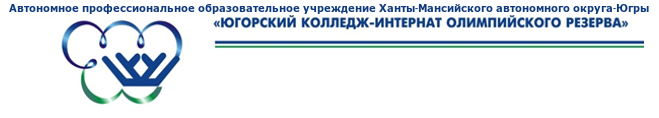 МЕТОДИЧЕСКИЕ РЕКОМЕНДАЦИИпо написанию, оформлению и защите выпускных квалификационных работ обучающихся по специальности 49.02.01 Физическая культура
г. Ханты-Мансийск
2022Составители:Дубовицкая Лариса АлександровнаСтрекалова Александра СергеевнаПопов Николай НиколаевичПод редакцией Ксении Евгеньевны Подтёпиной, начальника отдела среднего профессионального образованияМетодические рекомендации по написанию, оформлению и защите выпускных квалификационных работ для обучающихся по специальности 49.02.01 Физическая культура: методические рекомендации / автономное профессиональное образовательное учреждение Ханты-Мансийского автономного округа – Югры «Югорский колледж – интернат олимпийского резерва»; сост.: Л.А. Дубовицкая, А.С. Стрекалова, Н.Н. Попов; общая редакция К.Е. Подтёпина – Ханты-Мансийск: АУ «Югорский колледж-интернат олимпийского резерва», 2022. – 39 c. Методические рекомендации подготовлены в соответствии с Порядком проведения государственной итоговой аттестации по образовательным программам среднего профессионального образования (утв. приказом Министерства образования и науки РФ от 16 августа 2013 г. N 968, с изменениями и дополнениями от 31 января 2014 г., 17 ноября 2017 г., 10 ноября 2020 г.) с целью выработки единства подходов обучающихся АУ «Югорский колледж – интернат олимпийского резерва» к форме,  содержанию и оформлению выпускной квалификационной работы. В методических рекомендациях рассматриваются вопросы организации работы выпускников АУ «Югорский колледж-интернат олимпийского резерва» по подготовке, написанию,  оформлению и защите выпускной квалификационной работы. © АУ «Югорский колледж-интернат олимпийского резерва», 2022ОГЛАВЛЕНИЕВВЕДЕНИЕВыполнение выпускной квалификационной работы (далее – ВКР) предусмотрено Федеральным государственным стандартом среднего профессионального образования по специальности 49.02.01 Физическая культура, как обязательный вид итоговой аттестации выпускников. В ВКР должны быть продемонстрированы: высокий уровень общепрофессиональных компетенций по специальности и способность их применения для решения научных и практических задач, методическую подготовленность, владение навыками и умениями профессиональной деятельности, профессиональную готовность к самостоятельной практической деятельности.Целью ВКР является систематизация, закрепление, расширение теоретических и практических знаний по специальности, применение этих знаний при решении конкретных научных задач, развитие навыков самостоятельной работы и овладение методикой исследования и экспериментирования.ВКР должна отвечать следующим основным требованиям:актуальность тематики, соответствие её современному состоянию и перспективам развития данной отрасли науки и практики;изучение и критический анализ монографической и периодической литературы по избранной теме;изучение и характеристика истории исследуемой проблемы и ее практического состояния, а также передового опыта;чёткая характеристика предмета, цели и методов исследования, описание и анализ проведённого автором эксперимента;обобщение результатов, обоснование выводов и практических рекомендаций.ВКР рекомендуется выполнять с применением современных информационных технологий.В ВКР должна быть выдержана следующая структура: введение, теоретическая часть, опытно-экспериментальная часть, выводы и заключение, рекомендации относительно возможностей применения полученных результатов, список используемой литературы, приложение.Выполнение ВКР не столько направлено на решение научных проблем, сколько служит свидетельством того, что ее автор научился самостоятельно вести научный поиск, видеть профессиональные проблемы и знать наиболее общие методы и приёмы их решения. При этом совокупность полученных в таком исследовании результатов может говорить о наличии у автора первоначальных навыков научной работы в избранной области физкультурно-спортивной деятельности.Выпускная квалификационная работа педагога по физической культуре и спорту представляет собой законченную научно-исследовательскую работу или проект учебно-исследовательской деятельности по результатам освоения одного или нескольких профессиональных модулей.Защита ВКР является завершающим этапом итоговых аттестационных испытаний и осуществляется после успешной сдачи студентом государственного экзамена.Настоящие методические рекомендации  должны помочь студентам при планировании структуры, объема, содержания и оформлении ВКР  в соответствии с предъявляемыми к ним требованиями.ОРГАНИЗАЦИЯ ВЫПОЛНЕНИЯ И ЗАЩИТЫ ВЫПУСКНОЙ КВАЛИФИКАЦИОННОЙ РАБОТЫ1. Тематика ВКР должна быть актуальной, содержать исследовательский компонент и соответствовать темам одного или нескольких профессиональных модулей ФГОС СПО по специальности 49.02.01 Физическая культура.Темы и задания на ВКР обсуждаются и принимаются на методическом объединении и представляются на утверждение начальником отдела среднего профессионального образования на заседании Педагогического совета.Выпускнику необходимо оформить заявление на утверждение темы выпускной квалификационной работы в соответствии с образцом (приложение 1).Закрепление тем ВКР (с указанием руководителей и сроков выполнения) за студентами оформляются приказом директора АУ «Югорский колледж – интернат олимпийского резерва». По утверждённым темам руководители ВКР разрабатывают индивидуальные задания для каждого студента. Задания на ВКР выдаются студенту не позднее, чем за две недели до начала преддипломной практики.2. Общее руководство и контроль за ходом выполнения ВКР осуществляют начальник отдела среднего специального образования, методисты.3. Организацию выполнения студентом ВКР осуществляет научный руководитель.Основными функциями научного руководителя ВКР являются:разработка индивидуальных заданий;консультирование по вопросам содержания и последовательности выполнения ВКР;оказание помощи студенту в подборе необходимой литературы;контроль хода выполнения ВКР;подготовка отзыва на ВКР.По завершении студентом ВКР руководитель подписывает ее и с письменным отзывом передает в учебную часть. Рецензию на ВКР готовит начальник отдела среднего профессионального образования.Содержание рецензии доводится до сведения студента не позднее, чем за три дня до защиты ВКР. Внесение изменений в ВКР после получения рецензии не допускаются.4. Объём работы должен составлять 40-50 страниц текста. Приложения не входят в общий объём работы. ВКР должна быть оформлена на листах формата А4. Текст набирается шрифтом Times New Roman размером 14 через 1,5 интервала. Страница должна иметь поля: левое – 30 мм, правое – 15 мм, верхнее и нижнее – 25 мм.5. Начальник отдела среднего профессионального образования после ознакомления с отзывом руководителя и рецензией выносит вопрос о допуске студента к защите на повестку Педагогического совета. Решение о допуске студентов к защите ВКР принимается на Педагогическом совете.6. Расписание защиты ВКР доводится учебной частью до сведения студентов не позднее, чем за 2 недели до начала работы государственной экзаменационной комиссии.7. Защита ВКР осуществляется на заседании государственной экзаменационной комиссии, в соответствии с Положением о государственной итоговой аттестации выпускников АУ «Югорский колледж-интернат олимпийского резерва».2. ТЕХНОЛОГИЯ ВЫПОЛНЕНИЯ ВЫПУСКНОЙ КВАЛИФИКАЦИОННОЙ РАБОТЫТехнология выполнения ВКР включает следующие этапы:1. Выбор темы работы из перечня предложенных тем, или обоснование целесообразности разработки собственной темы исследования.2. Составление списка литературы по теме исследования. Список должен включать монографии, научные статьи, статьи из методических журналов и др.3. Выделение проблемы и анализ ее состояния в науке и практике.4. Выделение и анализ базовых понятий по теме исследования.5. Составление плана выпускной квалификационной работы.6. Обоснование актуальности темы.7. Написание текста «Актуальность темы» с указанием основных характеристик работы (социальный заказ, состояние в теории, на практике, выделение круга нерешенных проблем).8. Составление содержательного обзора теоретических источников по теме исследования.9. Написание текста «Анализ литературы по теме исследования», в котором представлены:История исследуемой проблемы (этапы развития, основные идеи, вопросы);Общенаучные положения, характеризующие объект исследования;Психологические положения;Педагогические положения (общепедагогические, дидактические, методические).10. Написание текста «Выводы по результатам анализа литературы по теме исследования».11. Разработка различных способов решения выделенной проблемы (анализ различных подходов к решению проблемы в науке и практике, характеристика авторских предложений).12. Определение оптимального пути решения проблемы.13. Подготовка к осуществлению констатирующего эксперимента (планирование, разработка методики, подготовка оборудования, планирование учебно-тренировочного процесса и др.).14. Проведение констатирующего эксперимента с целью получения представления об уровне исследуемого предмета.15. Анализ результатов эксперимента: составление таблиц, схем, иллюстраций, формулирование выводов.16. Написание текста «Констатирующий эксперимент».17. Подготовка к осуществлению формирующего эксперимента с целью проверки научного предположения (планирование, разработка методов и средств проведения и наблюдения за ходом эксперимента, разработка способов фиксации наблюдений и др.).18. Проведение и анализ обучающего эксперимента (протоколы	наблюдений, письменные работы, рисунки, записи бесед и т.д.).19. Оформление результатов анализа в таблицах, схемах, диаграммах, рисунках и т. д., формулирование выводов и рекомендаций (если позволяет материал) по данным формирующего эксперимента.20. Написание текста: «Опытно - экспериментальная работа» (практическая часть),  в котором отражается подготовка к осуществлению формирующего эксперимента, условия, в которых он протекал, характеристика участников и их позиция в начале и в конце эксперимента, название и последовательность проведения разработанных занятий, анализ результатов, выводы и рекомендации.21. Повторное проведение формирующего эксперимента (если возникает необходимость).22. Компоновка подготовленных текстов в главы.23. Написание выводов к главам.24. Составление заключения. Заключение должно «зеркально» отражать введение, т.е. в нем должны быть сделаны обобщающие выводы по достижению цели, решению задач, проверке гипотезы. Можно обозначить круг проблем, которые в силу объективных и субъективных причин, не были решены в исследовании.25. Составление списка литературы в соответствии с библиографическими требованиями.26. Оформление приложений (таблиц, схем, анкет, иллюстраций и т. д.).27. Уточнение оглавления выпускной квалификационной работы.28. Оформление титульного листа выпускной квалификационной работы.3. ТРЕБОВАНИЯ К СТРУКТУРЕ И СОДЕРЖАНИЮ ВЫПУСКНОЙ КВАЛИФИКАЦИОННОЙ РАБОТЫСтруктура и содержание ВКР определяются ее целями и задачами.Выпускная квалификационная работа выполняется в форме дипломной работы.По структуре дипломная работа состоит из теоретической и практической части. В теоретической части дается теоретическое освещение темы на основе анализа имеющейся литературы. Практическая часть может быть представлена методикой, расчетами, анализом экспериментальных данных, продуктом творческой деятельности в соответствии с видами профессиональной деятельности. Содержание теоретической и практической части определяется в зависимости от профиля специальности и темы дипломной работы.ВКР может носить опытно-практический, опытно-экспериментальный, теоретический характер.ВКР теоретического характера имеет следующую структуру:- введение, в котором раскрывается актуальность выбора темы, формулируются компоненты методологического аппарата: объект, предмет, проблема, цели, задачи работы и др.;- теоретическая часть, в которой даны история вопроса, обоснование разрабатываемой проблемы в теории и практике посредством глубокого сравнительного анализа литературы;- заключение, в котором содержатся выводы и рекомендации относительно возможностей использования материалов исследования;- список используемой литературы (не менее 25 источников);- приложение.Выпускная квалификационная работа может быть логическим продолжением курсовой работы, идеи и выводы которой реализуются на более высоком теоретическом и практическом уровне. Курсовая работа может быть использована в качестве составной части (раздела, главы) выпускной квалификационной работы.Традиционно сложилась определенная композиционная структура квалификационной работы опытно - экспериментального (практического) характера, основными элементами которой в порядке их расположения являются следующие:1.	Титульный лист (Приложение 2);2.	Оглавление (Приложение 3);3.	Введение;4.	Состояние вопроса (I глава работы);5.	Задачи,  методы и организация исследования (II глава работы);6.	Результаты исследования и их обсуждение (III глава работы);7.	Выводы;8.	Практические рекомендации;9.	Список литературы;10.	Приложения.Каждая из основных представленных частей ВКР должна начинаться в тексте с новой страницы. Более мелкие подразделы начинать с новой страницы не рекомендуется.Титульный листТитульный лист является первой страницей выпускной квалификационной работы и оформляется по строго определённым правилам (приложение 2).ОглавлениеОглавление – это наглядная схема, перечень заголовков всех глав и более мелких рубрик ВКР с указанием страниц, с которых они начинаются (приложение 3). Оглавление даёт общее представление о структуре работы и позволяет легко находить нужные фрагменты текста. В нём нельзя сокращать или давать заголовки в другой последовательности и соподчинённости по сравнению с текстом. Название глав пишутся прописными буквами, все заголовки разделов и подразделов начинаются с прописной буквы и продолжают  строчными,  точку  в  конце  не ставят и последнее слово каждого заголовка соединяют отточием с соответствующим ему номером  страницы  в  правом  столбце оглавления. Кавычки для выделения заголовков, а также переносы слов не используются.Желательно,	чтобы	оглавление помещалось на одной странице.ВведениеВведение (объем 2-3 страницы) представляет собой наиболее ответственную часть выпускной квалификационной работы, поскольку содержит в сжатой форме все фундаментальные положения, обоснованию которых посвящено исследование. Введение должно содержать оценку современного состояния решаемой проблемы. Во введении следует обосновать актуальность и новизну темы, по которой выполняется работа. Следующим этапом разработки научного аппарата работы является формулирование проблемы и цели исследования. Проблема исследования характеризует, что именно хочет автор разрешить в процессе исследования. Цель исследования - это желаемый конечный результат исследования. Наиболее типичны следующие цели:  определение характеристики явлений, не изученных ранее, малоизученных, противоречиво изученных;   выявление взаимосвязи явлений;  изучение динамики явлений;  описание нового эффекта, явления;  изучение природы явлений;  обобщение, выявление закономерностей;  создание классификаций, типологий. Далее необходимо определить объект и предмет исследования. Объект исследования - это процесс или явление, порождающее проблемную ситуацию. Предмет исследования - это то, что находится в границах объекта: определенные свойства объекта, их соотношения, зависимость объекта и его свойств от каких-либо условий. Предметом исследования могут быть явления в целом, отдельные их стороны, аспекты и отношения между отдельными сторонами и целым. Следующим этапом является формулирование гипотезы и задач, которые необходимо решить для достижения поставленной цели. Гипотеза - предположение, при котором на основе ряда факторов делается вывод об условиях существования объекта, связи или причины явления, причем этот вывод нельзя считать, вполне доказанным. Задача исследования - это выбор путей и средств достижения цели в соответствии с выдвинутой гипотезой. Постановка задач основывается на дроблении цели исследования на подцели. В работе может быть поставлено несколько задач. Например,ВВЕДЕНИЕАктуальность. …………………………………………………………….Анализ научно-методической литературы показал противоречие  ….Этим обусловлена актуальность  и выбор темы нашего исследования.Цель исследования:  ………….Объект исследования: ……………  Предмет исследования: ……………Гипотеза исследования: …………..Задачи исследования.В соответствии с целью и гипотезой были поставлены следующие задачи:………………………………………………………..Состояние вопроса (I глава работы)Эта глава выпускной квалификационной работы включает в себя освещение современного состояния изучаемой проблемы, и её объём должен составлять 15-20 страниц. Студенту необходимо проанализировать мнения разных авторов, сопоставить их, дать собственную интерпретацию. Поэтому первая глава строится не просто на перечислении того, что сделано каждым автором,  а обязательно с Вашей собственной оценкой, с чем Вы согласны (и берёте на «вооружение»), а какие позиции авторов для Вас приемлемы. При этом основной акцент должен быть сделан на последних публикациях по данной проблеме.Главная задача первой главы – анализ не всей литературы, относящейся к данной проблеме, не собрание всего, что Вы «нашли» у других авторов по теме своей работы, а лишь подведение читателя к мысли о необходимости проведения Вашего исследования.Методы и организация исследования (II глава работы)В данной главе даётся характеристика избранных методов исследования, приводится описание применяемых инструментальных методик, а также описываются условия проведения экспериментальных исследований (где проводились, с каким контингентом, в каких условиях, когда и как осуществлялись измерения и т. п.). При разработке собственных методик необходимо дать их полную характеристику, а при использовании общеизвестных инструментальных методик необходимо делать ссылки на авторов. Изложение второй главы работы должно быть точным, чётким и кратким, не следует перегружать текст описанием второстепенных, малозначительных фактов. Общий объём этой главы – 3-5 страниц.Результаты исследования и их обсуждение (III глава работы)Содержанием главы «Результаты исследования и их обсуждение» (объёмом 10-15 страниц) являются данные, полученные в результате собственных исследований и экспериментов, их анализ и обсуждение в соответствии с поставленными задачами. Результаты следует иллюстрировать таблицами, рисунками, диаграммами и т. п., в тексте оперировать в основном статистическими показателями, полученными в результате обработки цифрового материала (первичные результаты исследования оформляются в виде протоколов, которые выносятся в приложение). При этом студент должен показать достоверность полученных данных, обработанных методами математической статистики, сопоставив их с результатами, имеющимися в специальной литературе, и обосновать теоретическую и практическую значимость исследований. Каждый раздел III главы ВКР следует завершать кратким резюме. Принципиальным требованием к этой основной части работы является доказательность, последовательность, отсутствие в ней лишнего, необязательного и загромождающего текст материала.ВыводыВыводы – завершающий раздел выпускной квалификационной работы. В нём приводятся 4-6 лаконично сформулированных выводов (каждый из которых обозначается соответствующим номером) по результатам исследования, соответствующих поставленным задачам и оценивающих успешность собственной выпускной квалификационной работы. Эта часть, небольшая по объёму (2-3 страницы), особо важна, поскольку именно здесь в концентрированной и логически безупречной форме должны быть представлены итоговые результаты. Выводы должны быть краткими, чёткими и конкретными.Практические рекомендацииКроме выводов в работе необходимо представить практические рекомендации (1-2 страницы) по применению упражнений, методике тренировки, тестирования и т. п. Здесь следует оценить открывающуюся на основе результатов работы перспективу дальнейших конкретных исследований по данной проблеме, очертить возникающие в этой связи новые задачи, охарактеризовать наблюдаемые неблагоприятные (побочные) результаты и возможность избежать их в практической деятельности.Список литературыСписок источников литературы и электронных ресурсов представляет собой перечень литературных источников, использованных автором в ходе работы над темой, и должен содержать не менее 25 источников (желательно последних лет издания). Он приводится в алфавитном порядке в соответствии с фамилиями авторов литературных источников. Если автор источника не указывается в списке по алфавиту выстраиваются названия источников. При этом в данный список включается только та литература, на которую были сделаны ссылки в тексте работы или выдержки из которой цитировались. Не стоит в список литературы включать энциклопедии, справочники, научно-популярные издания, газетные статьи (за редким исключением значительным по объёму и значимости газетных публикаций). При необходимости в использовании таких изданий их следует привести в подстрочных ссылках.Если используются ссылки на иностранные источники, то последние включаются в библиографический перечень после списка источников на русском языке.ПриложениеВ приложение помещаются вспомогательные или дополнительные материалы, которые загромождают текст основной части ВКР и отвлекают читателя от «генеральной линии» рассуждения. Кроме того, все, что включено в данный раздел должно «работать» на подтверждение достоверности и значимости результатов Вашего исследования. По форме и содержанию приложения очень разнообразны: образцы анкет, первичные результаты измерений, копии подлинных документов, таблицы, графики, бланковые формы и т. д.Каждое приложение должно начинаться с новой страницы с указанием в правом верхнем углу слова «Приложение» и иметь тематический заголовок. При наличии в работе более одного приложения они нумеруются арабскими цифрами (без знака №), а перед приложениями на отдельном листе в центре прописными буквами печатается заголовок «ПРИЛОЖЕНИЯ».  Нумерация страниц, на которых располагаются приложения, должна продолжать общую нумерацию страниц текста. Связь основного текста с приложениями осуществляется посредством ссылок, которые употребляются со словами «Смотри» (см. Приложение 1).4. ТРЕБОВАНИЯ К ОФОРМЛЕНИЮ ВЫПУСКНОЙ КВАЛИФИКАЦИОННОЙ РАБОТЫОформление титульного листаРабота начинается с титульного листа, где указаны полные реквизиты учреждения, на базе которого осуществляется разработка ВКР, и сведения о разработчике и научном руководителе.Образец оформления титульного листа размещен в приложении 2.Формат бумаги – А4. Параметры страницы: (поля: левое – 30 мм, правое – 15 мм, верхнее – 25 мм и          нижнее – 25 мм). Положение перелёта – слева.Нумерация страниц выпускной квалификационной работыОтсчёт страниц начинается с титульного листа. Номер страницы ставится по центру нижнего поля листа, начиная с листа «Оглавление», которое нумеруется цифрой 2. Номер  страницы  на титульном  листе  не ставится. Нумерация страниц в приложении продолжает нумерацию основного текста.Например,Оформление структурных частей выпускной квалификационной работыЗаголовки структурных частей ВКР (оглавление, введение, глава, заключение, список источников и литературы) пишутся прописными (заглавными) буквами с выравниванием по центру. Шрифт Times New Roman, кегль (размер шрифта) – 14, полужирный, междустрочный интервал полуторный. В тексте работы названия глав полностью пишутся прописными буквами, кегль – 14, полужирный, междустрочный интервал полуторный.Заголовок параграфа отделяется от заголовка главы тройным одинарным интервалом (одной пустой строкой при полуторном интервале). Текст отделяется от заголовка параграфа тройным одинарным интервалом (одной пустой строкой при полуторном интервале). Выравнивание по центру. В конце наименования главы точка не ставится. Перенос слов не допускается.Главы нумеруются по всей выпускной квалификационной работе арабскими цифрами, номер главы отделяется от названия точкой. Новая глава, как и другие структурные элементы работы (кроме параграфов), начинается с нового листа.Параграфы нумеруются арабскими цифрами в пределах каждой главы. Номер параграфов состоит из номера главы и собственного номера параграфа, разделённых точкой. Номер параграфа отделяется от названия точкой.Заголовки параграфов оформляют строчными (кроме первой буквы – прописной) буквами, интервал – полуторный. В конце заголовка точку не ставят. Подчёркивать заголовки и переносить слова в заголовках не допускается. Выравнивание по центру.Не разрешается оставлять заголовки в нижней части страницы, помещая текст на следующей.Например, ГЛАВА 1. СОВРЕМЕННЫЕ ТЕОРЕТИЧЕСКИЕ И ПРАКТИЧЕСКИЕ АСПЕКТЫ СПОРТИВНОЙ ПОДГОТОВКИ В ПЛАВАНИИ1.1 Особенности планирования тренировочного процесса в плаванииАнализируя результаты пловцов на соревнованиях, можно заметить, что в спортивном плавании в последнее время наблюдается тенденция к возрастанию конкуренции и значительному росту результатов. Достижение высоких спортивных результатов, в свою очередь, является следствием постоянного совершенствования спортивной тренировки пловцов на всех этапах многолетней спортивной подготовки [24]. Отечественные специалисты, занимающиеся вопросами подготовки спортсменов, единодушны в своем мнении о том, что рационально организованная тренировка на протяжении нескольких, способствует естественному росту результатов [22; 25; 32; 35].Термины научного аппарата исследования во введении (противоречие, проблема, тема, гипотеза (для научно-исследовательских работ), объект, предмет, цель, задачи) выделяются полужирным шрифтом с применением курсивного начертания к выделенному тексту.Например, Объектом исследования в работе является: процесс спортивной подготовки пловцов высокой квалификации.Предметом исследования в работе является: структура и содержание специально – подготовительного периода спортивной подготовки пловцов высокой квалификации.В соответствии с целью и задачами исследования сформулирована гипотеза исследования: тренировочная деятельность пловцов высокой квалификации на этапе специально – подготовительного периода с использованием дифференцированных воздействий на функциональную систему в зависимости от специализации спортсмена, позволит им показать высокие индивидуальные результаты на главных соревнованиях сезона. Оформление текста выпускной квалификационной работыПараметры   шрифта   текста   работы: шрифт Times New Roman, начертание - обычный, кегль – 14. Междустрочный интервал полуторный. Выравнивание по ширине. Абзацный отступ (красная строка) – 1,25 см. Цвет текста – авто или чёрный. Текст печатается с одной стороны листа. Например, Анализируя результаты пловцов на соревнованиях, можно заметить, что в спортивном плавании в последнее время наблюдается тенденция к возрастанию конкуренции и значительному росту результатов. Достижение высоких спортивных результатов, в свою очередь, является следствием постоянного совершенствования спортивной тренировки пловцов на всех этапах многолетней спортивной подготовки [24]. Отечественные специалисты, занимающиеся вопросами подготовки спортсменов, единодушны в своем мнении о том, что рационально организованная тренировка на протяжении нескольких, способствует естественному росту результатов [22; 25; 32; 35].Правильно построенный тренировочный процесс не ограничивается несколькими тренировками, а является тщательно спланированным, структурированным комплексом мероприятий. В соответствии со стандартом по виду спорта «плавание» [38]. Спортсмен прежде, чем достичь этапа высшего спортивного мастерства должен пройти этапы начальной подготовки, спортивной специализации и совершенствования спортивного мастерства. Каждый этап предъявляет свои требования к уровню физической, технической, тактической и психологической подготовленности и уровню спортивных результатов.В ВКР должны применяться научные термины, обозначения и определения, установленные соответствующими стандартами, а при их отсутствии - общепринятые в научной литературе. В тексте ВКР не допускается:- применять обороты разговорной речи, профессионализмы;- применять для одного и того же понятия различные термины, близкие по смыслу (синонимы), а также иностранные слова и термины при наличии равнозначных слов и терминов в русском языке;- применять произвольные словообразования;- применять сокращения слов, кроме установленных правилами русской орфографии, соответствующими государственными стандартами, а также в данном документе;- сокращать обозначения единиц физических величин, если они употребляются без цифр, за исключением единиц физических величин в головках и боковиках таблиц, и в расшифровках буквенных обозначений, входящих в формулы и рисунки.В тексте ВКР, за исключением формул, таблиц и рисунков, не допускается:- применять математический знак минус (-) перед отрицательными значениями величин (следует писать слово «минус»);- применять без числовых значений математические знаки, например > (больше), < (меньше), = (равно), а также знаки № (номер), % (процент).Перечень допускаемых сокращений слов установлен в ГОСТ 7.11-2004 и                     ГОСТ 7.12-93.Условные буквенные обозначения, изображения или знаки должны соответствовать принятым в действующем законодательстве и государственных стандартах.В ВКР следует применять стандартизованные единицы физических величин, их наименования и обозначения в соответствии с ГОСТ 8.417. Наряду с единицами СИ, при необходимости, в скобках указывают единицы ранее применявшихся систем, разрешенных к применению. Применение в одном документе разных систем обозначения физических величин не допускается.В тексте документа числовые значения величин с обозначением единиц физических величин и единиц счета следует писать цифрами, а числа без обозначения единиц физических величин и единиц счета от единицы до девяти - словами.Например, Провести испытания пяти шестов, каждый длиной 5 м.Отобрать 15 спортсменов для участия в эстафете.В тексте используются кавычки «елочки» («…»). Не допускается применять кавычки «лапочки» (“…”).При использовании дефиса « - », среднего тире « – » (ctrl + минус на боковой клавиатуре с цифрами) или длинного тире « — » (ctrl + alt + минус на боковой клавиатуре с цифрами) выбирайте именно тот знак, который вам необходим.При обозначении века используются только римские цифры. Инициалы и фамилия пишутся без пробелов.При написании ФИО автора сначала пишутся инициалы, потом фамилия (например, И.Н. Иванов). В тексте работы могут встречаться перечисления. Для их оформления можно использовать нумерованные или маркированные списки. Нумерованные списки рекомендуется использовать, если важно количество пунктов в перечислении, в остальных случаях лучше использовать маркированные списки. Если внутри перечисления есть свое перечисление, то сначала применяют нумерованный список, а внутри него – маркированный. Для нумерованных списков, содержащих крупные текстовые фрагменты, принято использование арабских цифр с точкой после них. После этой точки текст должен начинаться с большой буквы и оканчиваться точкой. Если фрагменты перечисления мелкие, то они нумеруются по порядку, с помощью арабских цифр со скобкой после них. Текст в этом случае необходимо начинать с маленькой буквы и разделять элементы списка знаком «точка с запятой». После последнего перечисления ставится точка.Для маркированных списков, включающих крупные текстовые фрагменты, которые состоят из более чем одного предложения, необходимо начало писать с большой буквы, а по окончании текстового фрагмента ставить точку.Если фрагменты перечисления мелкие, однострочные, то они начинаются с маленькой буквы, а заканчивать их следует знаком «точка с запятой». После последнего перечисления ставится точка.Пример оформления нумерованного списка:Силовые упражнения, применяемые в разных видах спорта, целесообразно разделить на 3 группы: 1) упражнения неспецифического воздействия; 2) аналитические упражнения, направленные на развитие мышечных групп, ведущих для данного вида спорта; 3) упражнения, совершенствующие силу в рамках основного спортивного навыка.Пример оформления маркированного  списка:Для создания упражнений с внешним сопротивлением используют: - вес предметов; - противодействие партнеров;- сопротивление упругих предметов;- сопротивление внешней среды (например, бег по глубокому снегу).Оформление таблиц и иллюстративного материала в выпускной квалификационной работеПри оформлении таблиц, размещаемых как внутри  текста, так и  на отдельных  листах, строка «Таблица 1» выравнивается по правому краю листа. В следующей строке пишется название таблицы без кавычек и точки в конце. Название таблицы не выделяется полужирным и выравнивается по центру. Например, Таблица 1Характер профессионального интереса и склонности к педагогической деятельности, баллыПри наличии в тексте единственной таблицы номер ей не присваивается. Если таблица не умещается на одной странице, ее колонки нумеруются, и на следующей странице повторяется строка с номерами колонок без повторения их названия.В ячейках таблицы:допускается применять шрифт меньший, чем в основном тексте (12-13);применяется одинарный интервал;не должно быть абзацного отступа;цифровые значения выравниваются по центру, буквенные – по левому краю;центровка производится по горизонтали и вертикали;заголовки колонок и строк таблицы пишутся с прописной буквы, а подзаголовки колонок – со строчной (если они составляют одно предложение с заголовком).При оформлении иллюстративного материала (графиков, диаграмм, фотографий), размещённых как внутри текста, так и на отдельных листах, под иллюстративном     материалом пишется слово «Рис.», проставляется его номер арабской цифрой, после которой ставится точка, и с прописной буквы пишется название и, при необходимости, поясняющий текст. Название рисунка выравнивается по центру. Точка в конце названия рисунка не ставится. При наличии в тексте единственного рисунка номер ему не присваивается.Например,Рис. 1. Средние показатели физического развития пловцов экспериментальной и контрольной групп на начало экспериментаДля таблиц и рисунков, размещенных в основном тексте работы, допустима только сквозная нумерация (отдельная для таблиц и отдельная для рисунков) арабскими цифрами по всему тексту. После названия рисунка и после таблицы всегда пропускается одна строка.Таблицы и рисунки должны размещаться сразу после ссылки (первого упоминания) на них в тексте на данном листе или (если это невозможно) в  начале   следующего.   Ссылка   даётся   по типу «рис.1» в скобках или без них в зависимости от контекста предложения. При всех последующих ссылках на таблицу или рисунок эти ссылки дают с сокращённым словом «смотри». Например: «(см. рис.2)». Сокращения «табл.» и «рис.» применяют в тех случаях, когда таблицы и рисунки имеют номера.Оформление приложений в выпускной квалификационной работеВ приложения выносятся поясняющие основной текст материалы. Каждое приложение начинается с нового листа с указанием в правом верхнем углу слова «ПРИЛОЖЕНИЕ» прописными буквами полужирным шрифтом. Приложение должно иметь заголовок, который помещается симметрично материалу приложения и пишется прописными буквами полужирным начертанием.Например, ПРИЛОЖЕНИЯПриложение 1План недельного микроцикла пловцов экспериментальной группы на «короткой воде» (г. Сургут)Если приложений больше, чем одно, все они нумеруются арабскими цифрами без знака №. Например: «ПРИЛОЖЕНИЕ 1». В следующей строке с прописной буквы пишется название приложения. Название выделяется полужирным начертанием, выравнивается по центру. Точка после названия приложения не ставится.Иллюстративный материал и таблицы, размещённые в приложении имеет свою (только для данного приложения) нумерацию.При оформлении текстов в приложениях допускается применять меньший размер шрифта, чем в основном тексте (11-13) и одинарный интервал.Ссылки на приложения в тексте ВКР обязательны и оформляются аналогично ссылкам на таблицы и рисунки.Оформление ссылок на используемый источник в выпускной квалификационной работеОформление ссылки на использованный источник осуществляется в конце предложения в квадратных скобках с указанием номера книги (источника) в списке источников и литературы, например [23]. А при дословном цитировании, и с указанием номера страницы, с которой взята цитата. Например: «[4, с.25]». Точка в предложении со ссылкой на источники ставится после ссылки за квадратными скобками.Оформление списка источников литературы и электронных ресурсов  в выпускной квалификационной работеСписок литературы составляется в соответствии с ГОСТом  Р 7.0.100–2018 «Библиографическая запись. Библиографическое описание. Общие требования и правила составления». Примеры оформления приведены в приложении 11.Материал в списке литературы группируется следующим образом:- Список имеет единую нумерацию всех источников. - Принцип составления – алфавитный, в котором записи располагаются по алфавиту фамилий авторов и/или заглавий произведений, если фамилия автора не указана. Если один автор имеет несколько публикаций, то в списке они указываются по алфавиту заглавий. Например: Атаманчук Г. В. Сущность государственной службыАтаманчук Г. В. Теория государственного управленияАтаманчук Г. В. Управление – социальная ценность и эффективность 	Документы в списке источников и литературы должны быть расположены в следующей последовательности:правительственные документы федерального уровня (законы, постановления, приказы, распоряжения) располагаются в следующем порядке:Конституции;Кодексы;Законы;Указы Президента;Постановление Правительства;Другие нормативные акты (письма, приказы и т. д.).правительственные документы краевого и городского уровня (законы, постановления, приказы, распоряжения);стандарты и технические регламенты;книги и статьи на русском языке (по алфавиту фамилий авторов или названий в случае отсутствия автора);книги и статьи на иностранном языке (по алфавиту фамилий или названий в случае отсутствия автора);электронные ресурсы локального доступа;электронные ресурсы удаленного доступа.Общие требования к оформлению выпускной квалификационной работыВКР должна быть распечатана и  сшита в типографии, представлена в одном экземпляре,  обложки  жёсткие. С ВКР сдаются отзыв научного руководителя, рецензия внешнего рецензента.5. ПОДГОТОВКА ДОКЛАДА И ПРЕЗЕНТАЦИИ К ЗАЩИТЕ ВКРДля защиты ВКР необходимо подготовить доклад и презентацию. Доклад представляет собой краткое изложение сути проведенного исследования, полученных результатов. Примерный план доклада:  обоснование актуальности темы;  установленная проблема;  объект и предмет исследования;  цель и задачи работы;  основные положения теоретического раздела;  основные положения практического раздела;  общее заключение и выводы. Для подготовки к выступлению доклад рекомендуется оформить письменно. Содержание доклада необходимо согласовать с научным руководителем. Доклад необходимо сопровождать презентацией, которая является эффективным способом изложения сути и результатов проведенного исследования. Презентация должна ясно доводить до аудитории основную идею исследования и полученные результаты. Основой подготовки презентации служит доклад. Структура презентации аналогична структуре и плану доклада. Рекомендации по содержанию и структуре презентации ВКР приведены в таблице. Таблица Примерная структура и содержание презентации ВКРКоличество слайдов может варьироваться в зависимости от темы работы. Максимальное количество слайдов 15. При подготовке слайдов рекомендуется придерживаться следующего:  слайды должны быть простыми, не перегруженными текстом и излишними данными;  желательно использовать шаблон со светлым фоном, который не отвлекает внимание от содержания слайда;  текст должен легко читаться, рекомендуемый размер шрифта не ниже 20 pt;  текст должен быть написан простыми, короткими предложениями, отражать существенную информацию;  рекомендуется употреблять общепринятую терминологию, пояснять узкоспециализированные понятия;  не следует использовать в презентации звуковые эффекты и большое количество анимации; рисунки, графики, таблицы должны иметь название;  содержание слайдов должно соответствовать выступлению. Дополнительные материалы, подкрепляющие выступление и не вошедшие в презентацию, могут быть оформлены в виде раздаточного материала к докладу. Примером таких материалов могут служить основные тезисы презентации, примеры разработанных документов и др. В случае наличия раздаточного материала в процессе выступления необходимо делать ссылку на соответствующий материал.6. УСЛОВИЯ ПРЕДСТАВЛЕНИЯ И ЗАЩИТЫ ВЫПУСКНОЙ КВАЛИФИКАЦИОННОЙ РАБОТЫЗа месяц до защиты полностью готовая ВКР представляется студентом научному руководителю. Руководитель после проверки работы подписывает титульный лист, после чего работа студентом брошюруется в типографии и вместе с письменным отзывом передается начальнику отдела среднего профессионального образования. Допуск студентов к защите выпускной квалификационной работы по специальности 49.02.01 Физическая культура утверждается на Педагогическом совете.Защита ВКР проводится в специально подготовленном помещении на открытом заседании государственной экзаменационной комиссии с участием не менее двух третей ее состава, на заседании также могут присутствовать:тренеры-преподаватели;преподаватели и другие лица.Председателем государственной  экзаменационной комиссии является представитель Департамента  физической культуры и спорта, либо руководитель образовательного учреждения дополнительного образования ДЮСШ, СДЮСШОР. На экзамене по желанию могут присутствовать работодатели. В случае отсутствия, они заранее представляют отзыв о работе и комментарии к итоговой оценке ВКР.Выставляемая оценка заносится в протокол заседания государственной экзаменационной комиссии вместе с особыми мнениями членов комиссии.Заседание государственной экзаменационной комиссии протоколируется. Протоколы заседания государственной экзаменационной комиссии подписываются председателем, заместителем председателя, ответственным секретарём и членами комиссии.Защита ВКР проводится в соответствии с рекомендациями Положения о государственной итоговой аттестации выпускников образовательных учреждений среднего профессионального образования в РФ и Уставом АУ «Югорский колледж-интернат олимпийского резерва».Процедура защиты ВКР включает:доклад-презентацию обучающегося с включением самоанализа работы (10-15 минут);чтение отзыва;чтение рецензии;вопросы членов комиссии;ответы обучающегося.7. КРИТЕРИИ ОЦЕНКИ ВЫПУСКНОЙ КВАЛИФИКАЦИОННОЙ РАБОТЫЗащита ВКР проводится на открытом заседании государственной экзаменационной комиссии. Процедура защиты устанавливается председателем государственной экзаменационной комиссии по согласованию с членами комиссии, и как правило, включает доклад студента (не более 10-15 минут), чтение отзыва и рецензии, вопросов членов, ответы студента.Может быть предусмотрено выступление руководителя ВКР, а также рецензента, если он присутствует на заседании. При определении окончательной оценки по защите ВКР учитываются:доклад выпускника	по каждому	разделу ВКР;ответы на вопросы;оценка рецензента;отзыв руководителя.Критерии оценивания ВКР основаны на следующих показателях:Самостоятельность в определении плана, форм и видов деятельности, их корректировке.Формирование и обоснование актуальности темы ВКР, целей, задач, видов источников.Логика изложения материала, знание материала, умение защитить свою точку зрения.Видение проблем в процессе получения данных и планирование корректирующих действий.Степень сложности способа демонстрации результатов ВКР и обоснование выбранного способа. Качество представленных результатов исследования.Определение методических свойств ВКР и видение перспектив продолжения работы над ВКР в профессиональной деятельности (в том числе по предложению работодателя).Практическая ценность исследования, выставляемая оценка соответствует степени проявления показателя: «отлично» - высокий уровень проявления (полный объём выполнения работы; высокий процент самостоятельности; точное соответствие требованиям ВКР).«хорошо» - достаточный уровень проявления (достаточный объём выполнения работ; присутствие незначительных замечаний по выполнению ВКР).«удовлетворительно» - допустимый уровень выполнения (работа в целом сделана с помощью руководителя; присутствие более значительных замечаний по содержанию ВКР).«неудовлетворительно» - недопустимый уровень выполнения (обучающийся не проявляет знаний и умений согласно требованиям государственной экзаменационной комиссии).В протоколе фиксируется: итоговая оценка ВКР, вопросы и особое мнение членов комиссии.Студенты, выполнившие ВКР, но получившие при защите «неудовлетворительно», имеют право на повторную защиту. В этом случае государственная экзаменационная комиссия может признать целесообразным повторную защиту студентом той же ВКР, либо вынести решение о закреплении за ним нового задания на ВКР и определить срок повторной защиты, но не ранее чем через год.Студенту, получившему  оценку «неудовлетворительно» при защите ВКР, выдаётся справка установленного образца. Академическая справка обменивается на диплом в соответствии с решением государственной экзаменационной комиссии после успешной защиты студентом ВКР.Приложение 1ОБРАЗЕЦ ЗАЯВЛЕНИЯ НА УТВЕРЖДЕНИЕ ТЕМЫ ВЫПУСКНОЙ КВАЛИФИКАЦИОННОЙ РАБОТЫЗаявлениеПрошу утвердить тему моей выпускной квалификационной работы ______________________________________________________________________________________________________________________________________________________________________________________В качестве научного  руководителя выпускной квалификационной работы прошу назначить ________________________________________________________________________________(ФИО, ученая степень, ученое звание, должность)Подпись студента            	/                 	      Подпись научного руководителя                    /                 	Начальник отдела СПО 	      / Подтёпина К.Е.Приложение 2ОБРАЗЕЦ ОФОРМЛЕНИЯ ТИТУЛЬНОГО ЛИСТА ВЫПУСКНОЙ КВАЛИФИКАЦИОННОЙ РАБОТЫДепартамент физической культуры и спортаХанты-Мансийского автономного округа – ЮгрыАвтономное профессиональное образовательное учреждение Ханты-Мансийского автономного округа – Югры «Югорский колледж-интернат олимпийского резерва»ТЕМАХанты-Мансийск                                          2022	Департамент физической культуры и спортаХанты – Мансийского автономного округа – ЮгрыАвтономное профессиональное образовательное учреждениеХанты – Мансийского автономного округа – Югры«Югорский колледж – интернат олимпийского резерва»ПОСТРОЕНИЕ СПЕЦИАЛЬНО – ПОДГОТОВИТЕЛЬНОГО ПЕРИОДА СПОРТИВНОЙ ПОДГОТОВКИ ПЛОВЦОВ ВЫСОКОЙ КВАЛИФИКАЦИИ НА ОСНОВЕ ДИФФЕРЕНЦИРОВАННОГО ПОДХОДАХанты – Мансийск                                           2022	     Приложение 3ОБРАЗЕЦ ОГЛАВЛЕНИЯ ВЫПУСКНОЙ КВАЛИФИКАЦИОННОЙ РАБОТЫ НА ПРИМЕРЕ ТЕМЫ: «СПЕЦИАЛЬНАЯ СИЛОВАЯ ПОДГОТОВКА БЕГУНОВ НА КОРОТКИЕ ДИСТАНЦИИ»ОГЛАВЛЕНИЕПриложение 4ОТЗЫВ НАУЧНОГО РУКОВОДИТЕЛЯО работе выпускника  ____________________________________________________________ по выполнению выпускной квалификационной работы по специальности ________________________________________________________________________________________________Тема ___________________________________________________________________________ Объем работы ___________________________________________________________________ Количество листов,  таблиц	(если есть), чертежей ____________________________________Заключение о степени соответствия выполненной работы, задания ____________________________________________________________________________________________________Проявленная выпускником самостоятельность при выполнении работы __________________________________________________________________________________________________Плановость  и дисциплинированность в работе _______________________________________________________________________________________________________________________Умение пользоваться литературным материалом ______________________________________________________________________________________________________________________Индивидуальные особенности выпускника ___________________________________________________________________________________________________________________________________________________________________________________________________________Положительные стороны работы ___________________________________________________________________________________________________________________________________  Недостатки в работе______________________________________________________________________________________________________________________________________________________________________________________________________________________________  Характеристика подготовки выпускника к виду деятельности – организация и проведение учебно- тренировочных занятий и руководство соревновательной деятельности спортсменов в избранном виде спорта:______________ ____________________________________________________________________________________________________________________________Заключение по работе в целом, оценка ______________________________________________________________________________________________________________________________________________________________________________________________________________  Руководитель ________________/_____________________                                   Подпись         расшифровка подписи«          »                            20         г.Приложение 5РЕЦЕНЗИЯ НА ВЫПУСКНУЮ КВАЛИФИКАЦИОННУЮ РАБОТУВыпускника АУ «Югорский колледж-интернат олимпийского резерва» ____________________________ по специальности 49.02.01 Физическая культураТема ВКР _______________________________________________________________________________________________________________________________________________________Заключение о соответствии ВКР заданию на нее_____________________________________________________________________________________________________________________Оценка качества выполнения каждого раздела ВКР____________________________________________________________________________________________________________________Оценка  степени  разработки  новых  вопросов, оригинальности	решений (предложений), теоретической и практической значимости  работы ____________________________________________________________________________________________________________________________________________________________________________________________________Оценка  выпускной  квалификационной работы _______________________________________________________________________________________________________________________«_____» ____________20     	г.Рецензент _______________/____________________Приложение 6НАЗВАНИЯ НЕКОТОРЫХ ВКР С ФОРМУЛИРОВКОЙ ОБЪЕКТА, ПРЕДМЕТА И ЦЕЛИ ИССЛЕДОВАНИЯТема: Модернизация процесса подготовки специалистов по физической культуре в системе среднего профессионального образования.Объект: Учебно-воспитательный процесс подготовки специалистов по физической культуре в системе среднего профессионального образования.Предмет: Организационно-методические, технологические и содержательные направления модернизации процесса подготовки специалистов по физической культуре со средним профессиональным образованием.Цель: Теоретическое обоснование и апробация основных направлений модернизации процесса подготовки специалистов по физической культуре в педагогических колледжах.Тема: Теоретико-методические аспекты индивидуальной направленности занятий оздоровительной физической культурой школьников.Объект: Оздоровительная физическая культура школьников.Предмет: Система профилактики и коррекции здоровья школьников на основе оздоровительных занятий индивидуальной направленности.Цель: Научно-методическое обоснование реализации занятий оздоровительной направленности, построенных с учетом типологических особенностей школьников.Приложение 7РЕКОМЕНДУЕМЫЕ ЛОГИЧЕСКИЕ КОНСТРУКЦИИ ДЛЯ НАПИСАНИЯ ВВЕДЕНИЯ ВЫПУСКНОЙ КВАЛИФИКАЦИОННОЙ РАБОТЫ«…Видимо, для определения…недостаточно лишь практического опыта и здравого смысла, а нужен научный подход, основанный на количественном и инструментальном уровне».«…Однако, если имеется много (большое количество…) исследований, связанных с построением макроцикла (микро-, мезоцикла, этапа…) тренировки спортсменов высокого класса, то аналогичных работ, характеризующих вопросы организации тренировочного процесса спортсменов II и III спортивных разрядов, очень мало (пока недостаточно…). Поэтому проведённая работа представляет собой попытку выяснить…»«…Таким образом, исследования, направленные на решение указанных проблем, актуальны и необходимы. Они должны способствовать повышению качества учебно- тренировочного процесса и сокращению сроков овладения спортивным мастерством».«Наблюдаемые ошибки в тренировке… различной квалификации, исходящие прежде всего из того, что недостаточно изучены компоненты подготовки,	 которые должны быть 	сведены в последовательную, целесообразную систему…».«…Однако из-за неоднозначности и дискуссионности данных о…, они не находят достаточного применения в практике подготовки…».«К сожалению, в настоящее время вопросы…изучены мало, хотя актуальность их очевидна».«В результате проведённых исследований представляется возможным уточнить некоторые разделы подготовки…, а также выдвинуть и обосновать ряд общих методических положений и практических рекомендаций для спортивной тренировки…».«Вопросы методики тренировки излагаются без должного учёта возрастных закономерностей и двигательного опыта занимающихся».«Следует учесть, что изучение…связано с большими трудностями,	особенно методическими…».«Разноречивые представления о… послужили основой для проведения данного исследования».«Однако вопросы… не были предметом экспериментального изучения».«Данное исследование	вызвано необходимостью углубить теоретические представления о…».Приложение 8НАИБОЛЕЕ УПОТРЕБЛЯЕМЫЕ ВАРИАНТЫ ФОРМУЛИРОВКИ ЦЕЛИ ИССЛЕДОВАНИЯ, ПРИМЕНИМЫЕ В ВЫПУСКНОЙ КВАЛИФИКАЦИОННОЙ РАБОТЕЦель работыдать характеристику основных критериев (тенденций, показателей, компонентов, приѐмов, факторов, принципиальных положений, предпосылок, особенностей, средств и методов…);раскрыть обстоятельства (закономерности, концепции, новации, тенденции, подходы…), которые способствуют (отражают, характеризуют…);рассмотреть основные этапы и проблемные моменты, связанные с …;разработать дифференцированную программу (критерии, требования, методику, мероприятия, процедуры, подходы, способы, способы, технологию…), направленную на…;выявить возможность использования (применения, развития…);обосновать систему мер по рациональному использованию (содержанию, применению, соотношению, формированию…);конкретизировать средства и методы… и распределить их в системе занятий и по этапам подготовки…Приложение 9РЕЧЕВЫЕ КЛИШЕ, ИСПОЛЬЗУЕМЫЕ В НАУЧНЫХ ТЕКСТАХПриложение 10РЕКОМЕНДАЦИИ ПО ФОРМУЛИРОВКЕ НАУЧНОГО АППАРАТАДля того чтобы проверить, правильно ли сформулированы основные характеристики исследования, постарайтесь ответить на следующие вопросы:при выявлении проблемы исследования: что надо изучить (сделать) из того, что ранее не было изучено (сделано)?при выборе темы исследования: отражена ли проблема исследования в его названии?при обосновании актуальности: почему эту проблему необходимо изучать (решать) именно сегодня?при определении объекта исследования: что будет исследоваться?при определении предмета исследования: какие новые отношения, свойства, аспекты, стороны, функции и т.д. объекта подлежат исследованию, углубленному изучению или преобразованию?при формулировке цели исследования: какой результат вы намерены получить в ходе исследования (решения проблемы)?при определении задач исследования: что нужно сделать, чтобы цель была достигнута?(В каждом параграфе, как правило, решается не более одной задачи). Позволяет ли последовательное решение этих задач достичь поставленной цели?при выдвижении гипотезы исследования (в случае написания работы научно- исследовательского характера): каким из возможных путей следует идти, чтобы достичь цели исследования?Приложение 11 ПРИМЕРЫ БИБЛИОГРАФИЧЕСКОГО ОПИСАНИЯИСТОЧНИКОВ ЛИТЕРАТУРЫ И ЭЛЕКТРОННЫХ РЕСУРСОВ  Книга с одним авторомДорман, В. Н. Экономика организации. Ресурсы коммерческой организации : учебное пособие / В. Н. Дорман ; под редакцией Н. Р. Кельчевской. – Москва : Юрайт ; Екатеринбур г: Изд-во Урал. ун-та, 2019. - 134 с. - (Профессиональное образование).Котляров, М. А. Экономика недвижимости : учебник и практикум для бакалавриата и магистратуры / М. А. Котляров. - 2-е изд., перераб. и доп. - Москва : Юрайт, 2019. - 238 с.Книга с двумя авторамиШапцев, В. А. Теория информации. Теоретические основы создания информационного общества : учебное пособие / В. А. Шапцов, Ю. В. Бидуля. - Москва : Юрайт, 2019. - 177 с. - (Университеты России).  Шубаева, В. Г. Маркетинговые технологии в туризме : учебник и практикум / В. Г. Шубаева, И. О. Сердобольская. - 2-е изд. исправ. и доп. - Москва : Юрайт, 2019. - 120 с. - (Профессиональное образование). Книга с тремя авторамиДжонсон, Д. Корпоративная стратегия: теория и практика : учебник / Д. Джонсон, К. Шоулз, Р. Уиттингтон. - 7-е изд. ; пер. с англ. А. Ю. Заякина. - Москва : Вильямс, 2017. - 800 с. Поляков, Н. А. Управление инновационными проектами : учебник и практикум / Н. А. Поляков, О. В. Мотовилов, Н. В. Лукашов. - Москва : Юрайт, 2019. - 330 с. - (Бакалавр. Академический курс). Книги под заглавием (если книга имеет 4 автора и более)История сервиса : учебное пособие / В. Э. Багдасарян, И. Б. Орлов, М. В. Катагошина, С. А. Коротков. - 2-е изд. перераб. и доп. - Москва : ИНФРА-М, 2018. - 337 с. - (Высшее образование. Бакалавриат). Международная торговля товарами и услугами : учебник для бакалавриата и магистратуры / Г. В. Кузнецова, Г. В. Подбиралина, И. М. Субботина, И. В. Головкин ; Российская академия им. Г. В. Плеханова. - Москва : Юрайт, 2017. - 433 с. - (Бакалавр и магистр. Академический курс). Экономический анализ в схемах и таблицах : учебник / М. В. Мельник, С. И. Соцкова, Г. А. Шатунова, О. Н. Поташова. - 2-е изд. перераб. и доп. - Самара : Изд-во Самар. гос. экон. ун-та, 2018. - 432 с. - (Учет и анализ - наглядно и просто).Управление рисками приоритетных инвестиционных проектов. Концепция и методология : монография / В. Г. Антонов, В. В. Масленников, Л. Г. Скамай, А. М. Вачегин. - Москва : Русайнс, 2018. - 188 с. Материалы конференций«Институциональная экономика: развитие, преподавание, приложения», международная научная конференция : сборник научных статей V Международной научной конференции «Институциональная экономика: развитие, преподавание, приложения», Москва, 15 ноября 2017 г. - Москва : ГУУ, 2017. - 382 с. Проблемы развития предприятий: теория и практика : материалы 16-й Международной научно-практической конференции, Самара, 16-17 ноября 2017 г. : в 3 ч. Ч. 2. Региональное развитие в условиях глобализации. Развитие теории и практики менеджмента предприятий в условиях перехода к инновационной экономике / отв. ред. С. И. Ашмарина. - Самара : Изд-во Самар. гос. экон. ун-та, 2017. - 276 с.Книга с пятью авторами (При наличии информации о пяти и более авторах приводят имена ПЕРВЫХ ТРЁХ АВТОРОВ и в квадратных скобках указывают «[и др.]»)Французский язык в сфере юриспруденции : учебно-методическое пособие / И. С. Голованова, Ю. Д. Ермакова, Л. В. Капустина [и др.]. - Самара : Изд-во Самар. гос. экон. ун-та, 2019. - 54 с. Распределенные интеллектуальные информационные системы и среды : монография / А. Н. Швецов, А. А. Суконщиков, Д. В. Кочкин [и др.]. - Курск : Университетская книга, 2017. - 196 с. : ил.Законодательные материалыРоссийская Федерация. Законы. Уголовный кодекс Российской Федерации : УК : текст с изменениями и дополнениями на 1 августа 2017 года : [принят Государственной думой 24 мая 1996 года : одобрен Советом Федерации 5 июня 1996 года]. - Москва : Эксмо, 2017. - 350 с.  Российская Федерация. Законы. Об общих принципах организации местного самоуправления в Российской Федерации : Федеральный закон № 131-ФЗ : [принят Государственной думой 16 сентября 2003 года : одобрен Советом Федерации 24 сентября 2003 года]. - Москва : Проспект ; СанктПетербург : Кодекс, 2017. - 158 с.Автореферат диссертации, диссертация1. Величковский, Б. Б. Функциональная организация рабочей памяти : специальность 19.00.01 «Общая психология, психология личности, история психологии» : автореферат диссертации на соискание ученой степени доктора психологических наук / Величковский Борис Борисович ; Московский государственный университет им. М. В. Ломоносова. - Москва, 2017. - 44 с. - Библиогр.: с. 37-44. - Место защиты: Ин-т психологии РАН.Многотомные изданияИздание в целомАгапов, А. Б. Административное право : в 2 т. : учебник для бакалавриата и магистратуры / А. Б. Агапов. - 11-е изд., перераб. и доп. - Москва : Юрайт, 2019. - 471 с. - (Бакалавр и магистр. Академический курс). Криминология. Особенная часть : в 2 т. : учебник для академического бакалавриата / О. С. Капинус, П. В. Агапов, Б. В. Андреев [и др.] ; отв. ред. О. С. Капинус. - Москва : Юрайт, 2018. - 311 с. - (Бакалавр. Академический курс).Отдельный томАгапов, А. Б. Административное право : в 2 т. Т. 1. Общая часть : учебник для бакалавриата и магистратуры / А. Б. Агапов. - 11-е изд., перераб. и доп. - Москва : Юрайт, 2019. - 471 с. - (Бакалавр и магистр. Академический курс).Криминология. Особенная часть : 2 т. Т. 2 : учебник для академического бакалавриата / О. С. Капинус, П. В. Агапов, Б. В. Андреев [и др.] ; отв. ред. О. С. Капинус. - Москва : Юрайт, 2018. - 311 с. - (Бакалавр. Академический курс). Электронные ресурсыАгапов, А. Б. Административное право : в 2 т. Т. 1. Общая часть : учебник для бакалавриата и магистратуры / А. Б. Агапов. - 11-е изд., перераб. и доп. - Москва : Юрайт, 2019. - 471 с. - (Бакалавр и магистр. Академический курс). - (дата обращения: 05.08.2019). - Режим доступа: Электронно-библиотечная система Юрайт. - Текст : электронный. Бозров, В. М. Актуальные проблемы деятельности судов общей юрисдикции РФ : учебник / В. М. Бозров. - Москва : Юстиция, 2019. - 568 с. - (Для специалитета и магистратуры). - (дата обращения: 26.06.2019). - Режим доступа: Электронно-библиотечная система Book.ru. - Текст : электронный. Криминология. Особенная часть : 2 т. Т. 2 : учебник для академического бакалавриата / О. С. Капинус, П. В. Агапов, Б. В. Андреев [и др.] ; отв. ред. О. С. Капинус. - Москва : Юрайт, 2018. - 311 с. - (Бакалавр. Академический курс). - ISBN 978-5-534-03383-0. - URL: https://biblio-online.ru/bcode/425382 (дата обращения: 08.08.2019). - Режим доступа: Электронно-библиотечная система Юрайт. - Текст : электронный. Экономика предприятий агропромышленного комплекса. Практикум : учебное пособие для академического бакалавриата / Р. Г. Ахметов [и др.] ; под общ. ред. Р. Г. Ахметова. - Москва : Юрайт, 2019. - 270 с. - (Бакалавр. Академический курс. - URL: https://www.biblioonline.ru/bcode/433019 (дата обращения: 16.06.2019). - Режим доступа: Электронно-библиотечная система Юрайт. - Текст : электронный.Сайты внутри интернетаОфициальный сайт Правительство Российской Федерации : официальный сайт. - Москва. - Обновляется в течение суток. - URL: http://government.ru (дата обращения: 19.02.2018). - Текст : электронный. 2. Министерство труда и социальной защиты Российской Федерации : официальный сайт. - 2017. - URL: https://rosmintrud.ru/docs/1281 (дата обращения: 08.04.2017). - Текст : электронный. Приложение 12МАТРИЦА ОЦЕНКИ ВЫПУСКНОЙ КВАЛИФИКАЦИОННОЙ РАБОТЫВведение……………………………………………………………………………………..41. Организация выполнения и защиты выпускной квалификационной работы………..52. Технология выполнения выпускной квалификационной работы……………………..63. Требования к структуре и содержанию выпускной квалификационной работе……..74. Требования к оформлению выпускной квалификационной работы…………………115. Подготовка доклада и презентации к защите ВКР …………………………………….196. Условия представления и защиты выпускной квалификационной работы…………..217. Критерии оценки выпускной квалификационной работы…………………………….21Приложение 1 «Образец заявления на утверждение темы выпускной квалификационной работы"………………………………………………………………23Приложение 2 «Образец оформления титульного листа»………………………………24Приложение 3 «Образец оглавления выпускной квалификационной работы на примере темы: «Специальная силовая подготовка бегунов на короткие дистанции»….26Приложение 4 «Образец написания отзыва научного руководителя»………………….27Приложение 5 «Образец написания рецензии на выпускную квалификационную работу»………………………………………………………………………………………28Приложение 6 «Примеры тем выпускной квалификационной работы с формулировками объекта, предмета и цели исследования»……………………………29Приложение 7 «Рекомендуемые логические конструкции для написания введения выпускной квалификационной работы»………………………………………………….30Приложение 8 «Наиболее употребляемые варианты формулировки цели исследования, применяемые в выпускной квалификационной работе»……………….31Приложение 9 «Речевые клише, используемые в научных текстах» …………………32Приложение 10 «Рекомендации по формулировке научного аппарата»……………….34Приложение 11 «Примеры библиографического описания источников литературы и электронных ресурсов»…………………………………………………………. ………..35Приложение 12 «Матрица оценки выпускной квалификационной работы»…………..38Титульный листОглавление2Введение3ПоказателиКонтрольная группаКонтрольная группаЭкспериментальная группаЭкспериментальная группаПоказателидо экспериментапосле экспериментадо экспериментапосле экспериментаПрофессиональный интерес24,226,224,0228,88эмоциональныймотивационныйинтеллектуальныйволевой6,46,05,925,887,456,435,926,46,55,825,885,827,646,927,287,04Склонность96,1100,896,21105,18Слайд презентацииСодержаниеСлайд 1 Вид и название работы.Слайд 2 Актуальность темы и проблема исследования.Слайд 3 Объект и предмет исследования.Слайд 4 Цель и задачи работы.Слайд 5-6 Основные положения теоретической части.Слайд 7-10 Основные положения практической части.Слайд 11 Общее заключение и выводы.Слайд 12 Формула вежливости.Начальнику отдела СПО Подтёпиной К.Е.студента ___ группы ____ курса ФИО __________________Специальность 49.02.01Физическая культураВыпускная квалификационная работаСтудент ____ курсаСпециальность 49.02.01 Физическая культураФИОНаучный руководитель:___________ / ФИО научного руководителя «допущен к защите» ___________ / ФИО руководителя АУ ЮКИОР«_____»____________20___ гВыпускная квалификационная работаСтудент 3 курсаСпециальность 49.02.01 Физическая культураИванов Иван ИвановичНаучный руководитель:_______________/В.Н. Лузгин «допущен к защите»_______________/Л.Н. Керимуллова«_____»____________2022 гВВЕДЕНИЕ ………………………………………………………………………3Глава I. СОСТОЯНИЕ ВОПРОСА ………………………………………..5I.1. Значение специальной силовой подготовки для достижения высоких результатов в спринтерском беге ……………………………………….……5I.2. Средства и методы развития силы, применяемые спринтерами………….10I.3. Организация специальной силовой подготовки бегунов на короткие дистанции в годичном цикле тренировки …………………………..………15Глава II. ЗАДАЧИ, МЕТОДЫ И ОРГАНИЗАЦИЯ ИССЛЕДОВАНИЯ 20II.1. Задачи исследования…………………………………….……………….20II.2. Методы исследования……………………………………..………………20II.3. Организация исследования………………………..……………………..26Глава  III. РЕЗУЛЬТАТЫ  ИССЛЕДОВАНИЯ     И  ИХ ОБСУЖДЕНИЕ27III.1. Уровень развития специальной силовой подготовленности бегунов на короткие дистанции различной квалификации ……………………..………27III.2. Корреляционная структура силовой подготовленности спринтеров ….32III.3. Распределение тренировочной нагрузки в годичном цикле у бегунов на короткие дистанции различной квалификации ………………………………37ВЫВОДЫ ……………………………………………………………………….42ПРАКТИЧЕСКИЕ РЕКОМЕНДАЦИИ …………………………………….44СПИСОК ЛИТЕРАТУРЫ …………………………………………………45ПРИЛОЖЕНИЯ ………………………………….…………………………47Речевая функцияЛексические средстваПричина	и	следствие, условие и следствие(и) Поэтому, потому, так как ПосколькуОтсюда следует Откуда ВследствиеВ результате В силу этого В видуВ зависимости отВ связи с этим, согласно этому В таком случаеВ этих условиях При таких (А) если (же)…, то… Что: свидетельствует                   указывает             соответствуетдает возможность               позволяет способствуетимеет значениеи т.д.Временная соотнесенность порядок изложенияСначала, прежде в первую очередь Последующим шагомПредшествующим Одновременно, в то же время, здесь жеНаряду с этимПредварительно, ранее, выше Еще раз, вновь, сноваЗатем, далее, потом, нижеВ дальнейшем, в последующем, впоследствииВо-первых, во-вторых, т. д.В настоящее	время, до настоящего времениВ последние годы, за последние годыНаконец, в заключениеСопоставление	и противопостановлениеОднако, но, а, жеКак…,так и…, так же, как и… Не только, но и…По сравнению; если…, то…В отличие,  в противоположность, наоборот Аналогично,	также,	таким образомС одной стороны, с	другой стороныВ то время как, между тем, вместе с темТем не менееДополнение	или уточнениеТакже и, причем, при этом, вместе с темКроме того Сверх того Более тогоГлавным образом, особенноСсылка на предыдущее высказываниеТем более, чтоВ том числе, в случае, то есть, а именноКак было сказано показано упомянуто отмечено установлено получено обнаружено найденоКак говорилось выше указывалось выше отмечалось выше подчеркивалось вышеСогласно этому Сообразно этому Соответственно этомуВ соответствии с этим, в связи с этимВ связи с вышеперечисленнымОбобщение, выводТаким	образом,  итак, следовательноВ результате,	 в итоге,  в конечном счѐтеОтсюда следует Из этого вытекает, понятно ясноЭто позволяет сделать вывод сводится к следующему свидетельствуетНаконец, в заключенииИллюстрация сказанногоНапример, так, в качестве примераВведение новой информацииПримером может служитьТакой как (например)В случае, для случаяО чем можно	судить, что очевидноРассмотрим следующие случаиОстановимся подробнее на…Приведем несколько примеровОсновные преимущества этого методаНекоторые дополнительные замечанияНесколько слов о перспективах исследованияПараметры(показатели качества ВКР)Основные индикаторыОбоснование актуальности тематики работы- тема отражает актуальную проблему по вопросам физической культуры и спорта;- тема направлена на повышение эффективности профессиональной деятельности специалиста;- во введении обоснован выбор данной темы.Полнота, корректность и соответствие научного аппарата теме исследования- выявлены противоречия и сформулирована проблема;- правильно	определены объект	и предмет исследования;- цель	ВКР	соответствует проблеме исследования;- сформулированы	задачи, позволяющие достичь целиисследования;- сформулирована гипотеза (для	ВКР	научно-исследовательской направленности).Полнота, корректность и соответствие понятийного аппарата теме исследования- проведён	теоретический анализ основных понятий;- сформирован понятийный аппарат ВКР;- имеется краткий	словарь основных 	терминов(глоссарий).Соответствие содержания работы теме исследования- соответствует целевой установке и задачамисследования;- отражает полноту реализации цели исследования;- отражает готовность к решению задач основныхвидов	профессиональной деятельности, указанных для специалиста.Отражение степениразработанностипроблемы- продемонстрировано умение ретроспективного анализа литературы 	и источников по проблеме;- степень полноты обзора состояния проблемы;- имеются ссылки на зарубежных	авторов или зарубежные «школы», передовой опыт;- продемонстрировано умение критически оценивать концепции различных авторов.Ясность, логичность и научность изложения содержания- теоретическое обоснование выполнено системно и логично;- язык и стиль изложения содержания соответствуют жанру научно-исследовательской работы;- теоретические знания соответствуют требованиям ФГОС СПО.Уровень и корректность использования методов исследования- умение выбрать и обосновать методы и средства решения проблемы;- корректность использования методов исследования.Анализ результатов и выводы- имеются выводы после каждой главы;- заключительные выводы и предложения обоснованы и опираются на содержание работы (или результаты исследования);- прослеживается личностная позиция автора;- в выводах теоретические положения логично связаны с практическими рекомендациямиПрактическая значимость результатов- имеются рекомендации по использованию материалов исследования в практической деятельности;- предложены конкретные технологии в области профессиональной деятельности;- ВКР содержит новые подходы к решению исследуемой проблемы;- имеется акт о внедрении результатов исследования.Оформление работы- работа имеет четкую структуру;- работа оформлена с применением  компьютерных технологий;- формат бумаги – А4 (210/297 мм.);- параметры страницы: поля – левое 30 мм., правое 15 мм., верхнее и нижнее по 25 мм.;- текст имеет деление на абзацы;- название глав и параграфов соответствует внутреннему содержанию и оглавлению работы;- список источников и литературы оформлен в соответствии с ГОСТ;- ссылки на информационные источники и оформление цитат соответствуют требованиям ГОСТ;- оформление и нумерация таблиц, рисунков и ссылок на них соответствует требованиям ГОСТ;- приложения и ссылки оформлены в соответствии с требованиями ГОСТ.